Siz Değerli Öğrencilerimizin;Kendisini anlaması,Problemlerini çözmesi,Gerçekçi kararlar almasıKapasitelerini geliştirmesi,Çevresiyle dengeli ve sağlıklı bir uyum kurması,Böylece kendini gerçekleştirmesi için VARIZ…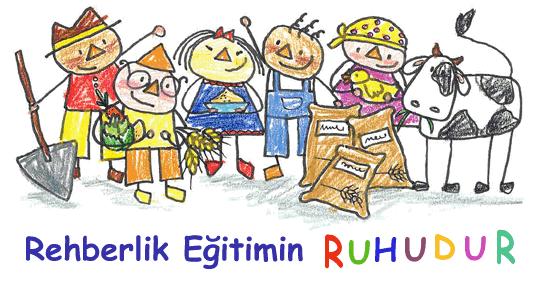 